4.05.2020 PoniedziałekTemat tygodnia: Polska to mój dom.Temat dnia: Polskie symbole narodowe.W trakcie czytanego tekstu wiersza „ Polska” Małgorzaty Strzałkowskiej, dziecko wskazuje na symbole narodowe:Polska (fragment) Polska leży w Europie.
Polska to jest kraj nad Wisłą. 
Polska leży nad Bałtykiem. 
I to wszystko? Nie! Nie wszystko! 
Polska naszą jest ojczyzną – 
Tu żyjemy, tu mieszkamy. 
Tu uczymy się, bawimy, 
I marzymy, i kochamy. 

Herb, czasami zwany godłem, 
To jest wspólny znak rodaków. 
Orzeł na czerwonej tarczy 
To odwieczny herb Polaków.Flaga jest symbolem państwa. 
Tak wygląda polska flaga –
Biały kolor to szlachetność, 
Czerwień – męstwo i odwaga. 
Polskim Hymnem Narodowym 
Jest „Mazurek Dąbrowskiego”. 
„Jeszcze Polska nie zginęła” – 
Któż z Polaków nie zna tego?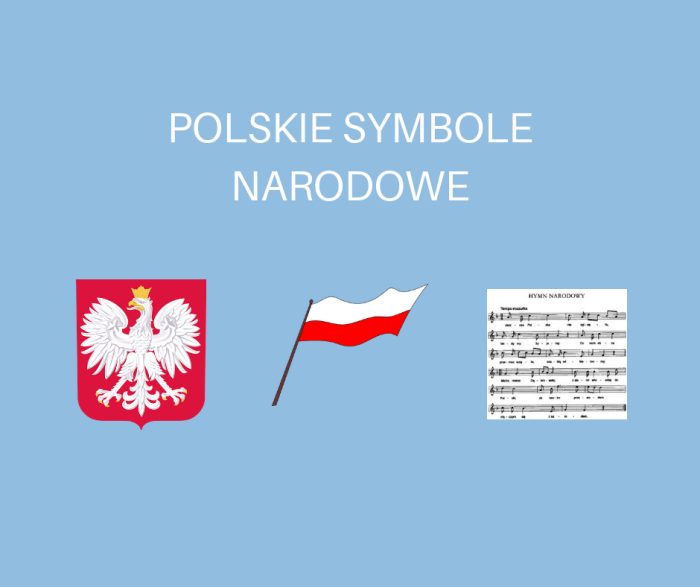 „Gdzie jest j?” – zabawa słuchowa.  Powoli ponownie czytamy tekst wiersza Polska. Zadaniem dziecka jest przykucnięcie, gdy usłyszy słowo zawierające głoskę j na początku, na końcu lub w środku słowa. Kto się pomyli, powinien stać na jednej nodze aż do następnego słowa . Można pomóc dziecku, akcentując właściwe słowa:)
 Mazurek Dąbrowskiego – wprowadzamy dzieci do właściwego słuchania hymnu narodowego: link poniżej. https://www.youtube.com/watch?v=_5VZNXrywoo- W jakich okolicznościach słyszycie hymn Polski? 
-Dlaczego Mazurek Dąbrowskiego jest odgrywany, gdy Polacy zwyciężą w ważnym turnieju? 
-W jaki sposób powinniśmy słuchać hymnu?  Powtarzamy z dziećmi wers po wersie fragment tekstu hymnu (dwie zwrotki). Następnie odtwarzamy nagranie hymnu i prosimy dzieci, żeby wstały i spróbowały go zaśpiewać.Mazurek Dąbrowskiego 
sł. Józef Wybicki, muz. autor nieznany
Jeszcze Polska nie zginęła, 
Kiedy my żyjemy. 
Co nam obca przemoc wzięła, 
Szablą odbierzemy.
 Ref.:   Marsz, marsz, Dąbrowski, 
Z ziemi włoskiej do Polski, 
Za twoim przewodem
Złączym się z narodem. 
Przejdziem Wisłę, przejdziem Wartę,
Będziem Polakami. 
Dał nam przykład Bonaparte, 
Jak zwyciężać mamy. 
Ref.:  Marsz, marsz…Jak Czarniecki do Poznania 
Po szwedzkim zaborze,
Dla ojczyzny ratowania 
Wrócim się przez morze. 
Ref.: Marsz, marsz… 
Już tam ojciec do swej Basi 
Mówi zapłakany – 
Słuchaj jeno, pono nasi
Biją w tarabany.
 Ref.: Marsz, marsz…„Godło Polski” – poniżej znajduje się szablon  godła Polski. Można wydrukować na  czerwonej kartce. Następnie dzieci malują na czerwonej kartce z bloku godło Polski palcami zanurzonymi w białej farbie( albo wacikami ) Koronę na żółto. Kto chce inna techniką np. wydzieranką, origami kółkowe lub wg własnego pomysłu zachęcam do wykonania. Zdjęcia prac przesłać na pocztę przysiekiprzedszkole@interia.plPraca z KP4.11a – czytanie prostych wyrazów, pisanie wyrazów po śladzie, wycinanie napisów i przyklejanie pod właściwymi ilustracjami.   Praca z KP4.11b – wpisywanie liter do kratek według instrukcji, odczytywanie haseł, kolorowanie rzek na mapie. Alfabet- dzieci z liter alfabetu układają wyrazy: Polska, Polak, Polka, Europa, Wisła, Bałtyk, flaga, godło itp.Zachęcam Dzieci do powtórzenia wierszaE. Bełzy „Kto ty jesteś? Polak mały”.Kto ty jesteś? - Polak mały. 
- Jaki znak twój? - Orzeł biały. - Gdzie ty  mieszkasz? - Między swymi. 
 - W jakim kraju? - W polskiej ziemi. - Czym ta ziemia? - Mą ojczyzną. 
 - Czym zdobyta? - Krwią i blizną. - Czy ją kochasz? - Kocham szczerze. 
- A w co wierzysz? - W Polskę wierzę.
- Czym ty dla niej? - Wdzięczne dziecię 
- Coś jej winien? - Oddać życie.Można wydrukować z internetu  szablon innego orła polskiego.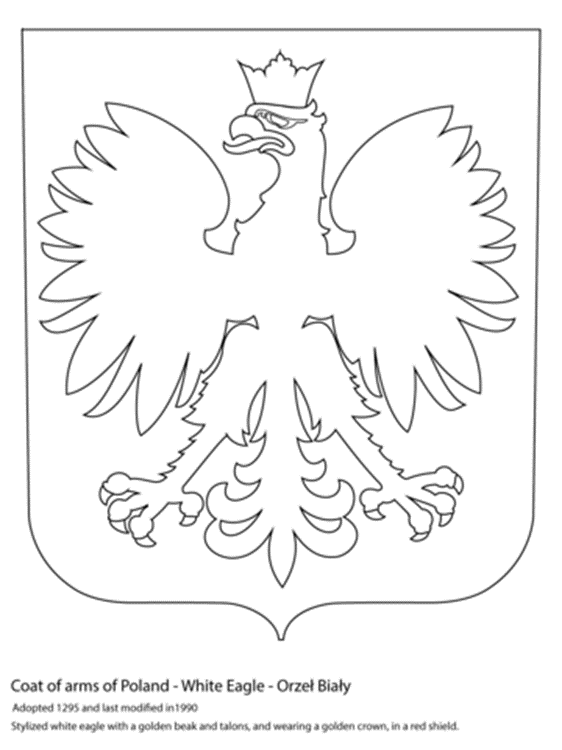 